Støtte til leie av anlegg 2022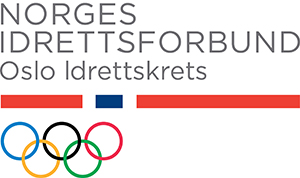 Søknadsfrist: 30. april 2022.Skjema med vedlegg sendes til Oslo Idrettskrets, Brynsveien 13, 0667 OSLOSkjema og vedlegg må sendes/ leveres inn i papir. Idrettslag i Oslo kommune og særkretser/regioner med idrettslag i Oslo kommune kan søke om støtte til leie av lokaler/anlegg til den daglige organisert trening for medlemmer.Før det søkes må retningslinjer leses. Under følger noen av hovedpunktene får å søke denne støtten:1.	Støtte gis til den daglige organiserte treningen for medlemmene som er 25 år og yngre.2. 	Utgiftene må dokumenteres med både kopi av faktura (som viser hva det betales for) og tilhørende bekreftelse av betaling (kopi av kontoutdrag som viser betalingen eller kopi av kvittering). Fakturaen må vise hvilket tidsrom leien gjelder.Ikke dokumenterte utgifter blir ikke godkjent. Manglende dokumentasjon blir ikke etterlyst.4. 	Utgiftene må være betalt i perioden 1. april 2021 - 31. mars 2022.5. 	Søknaden skal sendes fra samlet fra idrettslaget (ikke fra de enkelte grupper).6.	Søknader innkommet til Oslo Idrettskrets etter søknadsfristen, men før 1. juni vil få tildelingen avkortet med 50 %. Søknader mottatt etter 1. juni vil avslås.7.	Søkere må levere årsmøtepapirer i tråd med retningslinjene.Klubben/særkretsen har leid følgende lokaler/anlegg til organisert trening for medlemmene: (Bruk om nødvendig eget ark/tilleggsark)Vedlegg	%-andel	%-andel nr.	25 år og yngre	26 og eldre   _____      ___________________________________   kr ____________________      _________        ______________      ___________________________________   kr ____________________      _________        ______________      ___________________________________   kr ____________________      _________        ______________      ___________________________________   kr ____________________      _________        ______________      ___________________________________   kr ____________________      _________        ______________      ___________________________________   kr ____________________      _________        ______________      ___________________________________   kr ____________________      _________        ______________      ___________________________________   kr ____________________      _________        ______________      ___________________________________   kr ____________________      _________        ______________      ___________________________________   kr ____________________      _________        ______________      ___________________________________   kr ____________________      _________        _________Samlede utgifter 2021/2022 ifølge vedlagte bilag         kr ____________________Oslo,  __________________2022__________________________Underskrift Søknaden må signeres!Klubbens /særkretsens navn:Klubbens /særkretsens navn:Klubbens /særkretsens navn:Klubbens /særkretsens navn:Kontaktperson:E-post:Mobil:Vi har lest utlysningsbrev og retningslinjer:(kryss av i rett boks)Vi har lest utlysningsbrev og retningslinjer:(kryss av i rett boks)JANEIBare for særkretser/regioner som leier kontorlokaler på Osloidrettens Hus:Betalte leieutgifter til kontor 01.04.2021 - 31.03.2022 kr: